Seesaw Task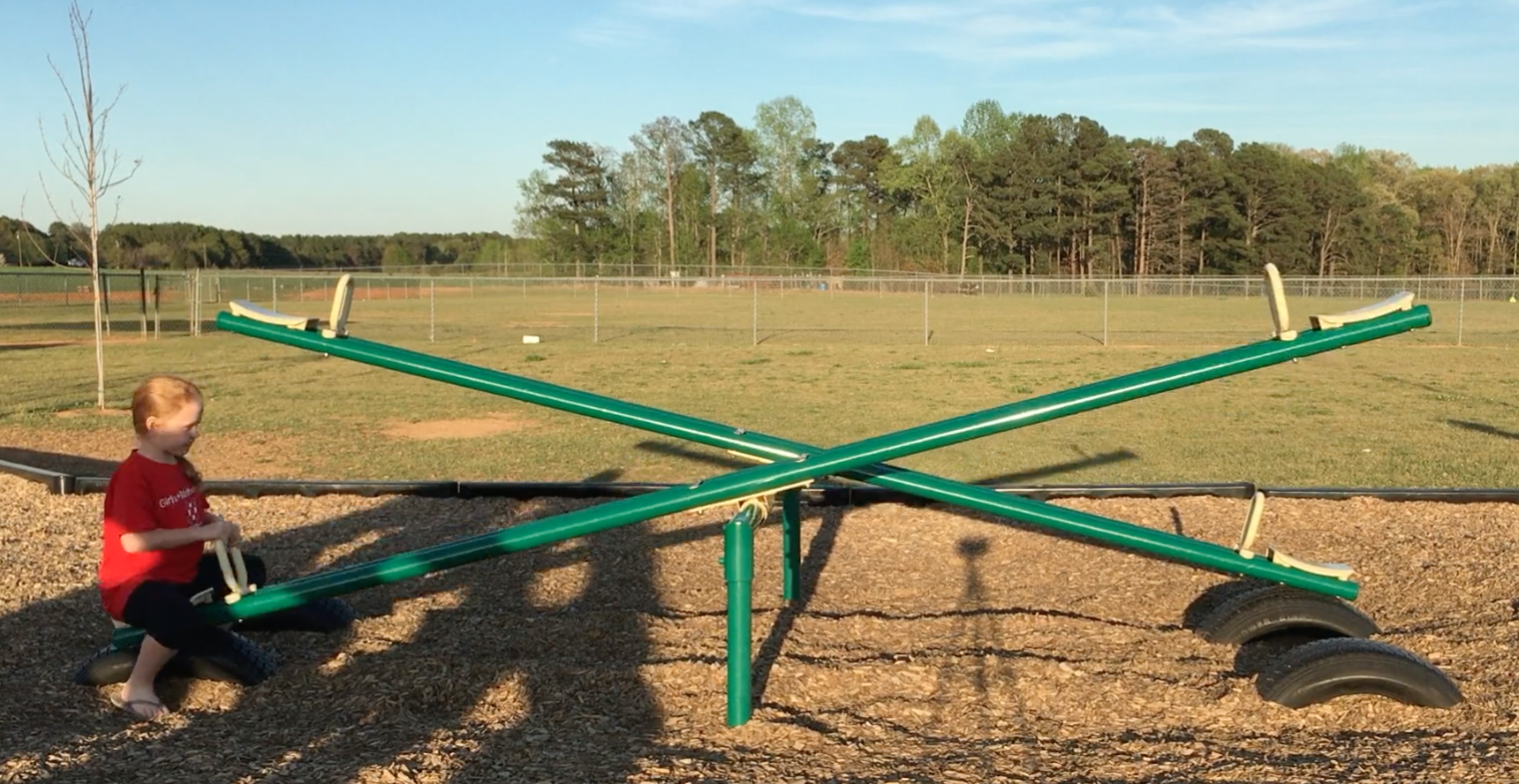 What do you notice, or see, in the picture above?I notice that ________________________________________________________________________________________________What do you wonder, or want to know about, the picture above?I wonder what/if _____________________________________________________________________________________________What question will you answer based on the video?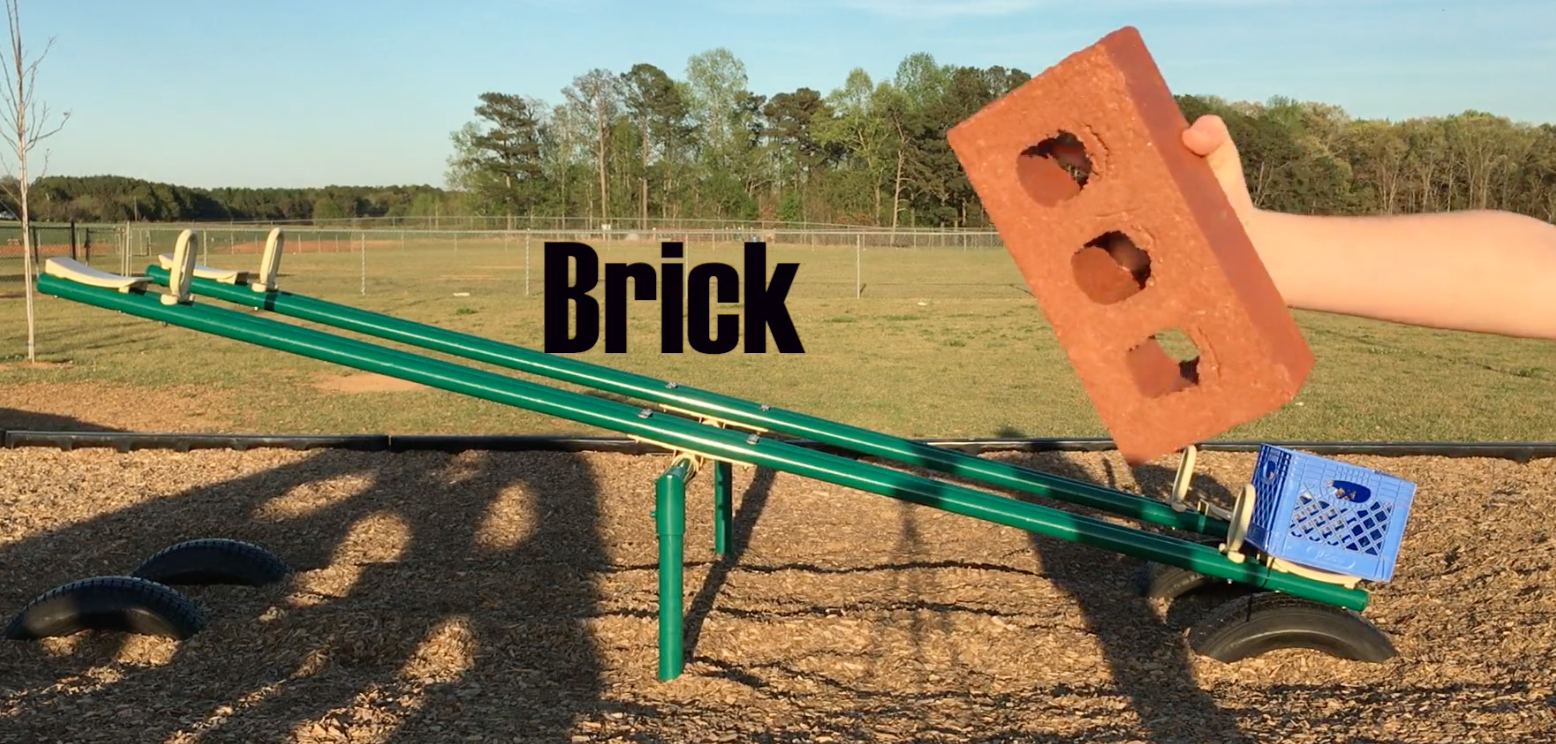 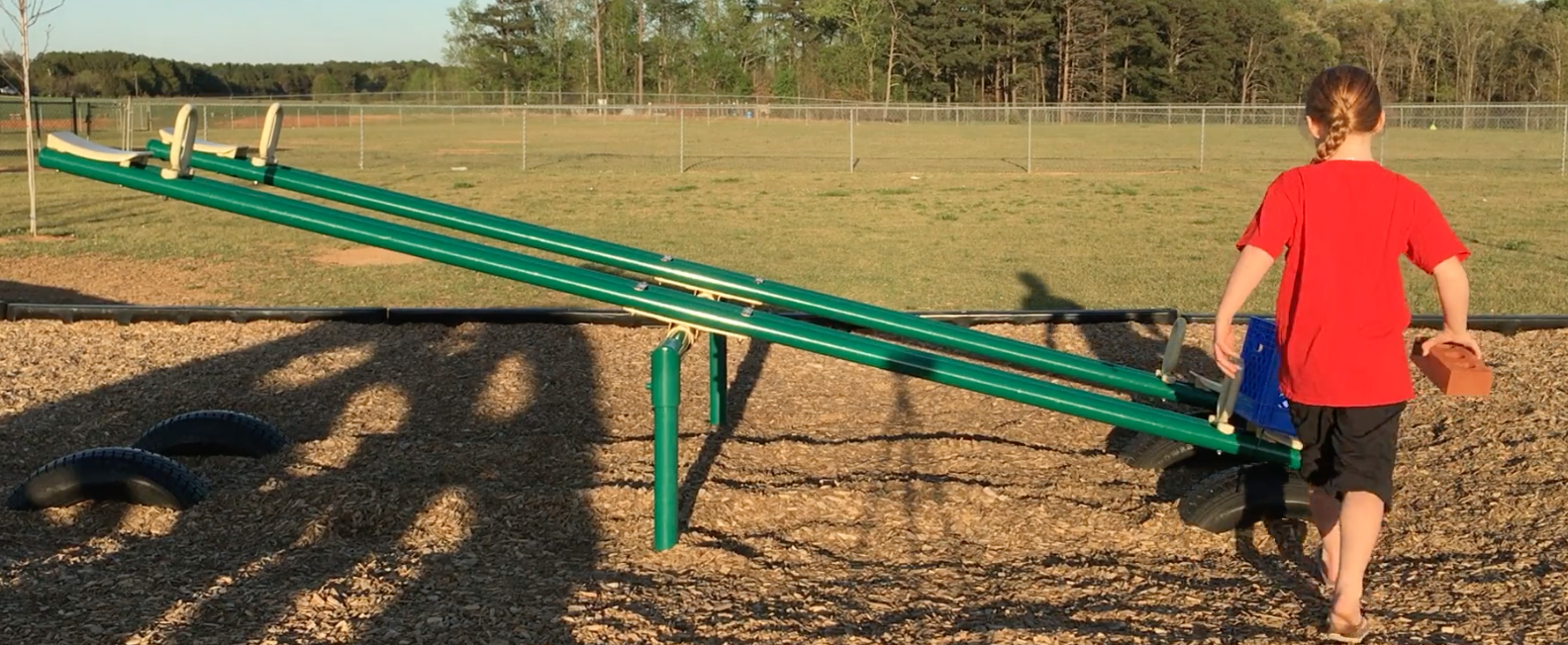 Our question is ______________________________________________________________________________________________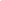 Make an estimate, or a good and reasonable guess. Our model:The answer to our question:__________________________________________________________________________________________________________Go back. Were you precise like Polly Sy? Did you remember your labels and units? Remember, 25 cats: 25 is the quantity, or how many, and cats is the unit, or what are we counting.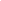 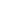 Yes, we were precise. 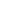 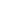 No, we forgot some things, but we went back and added them. 